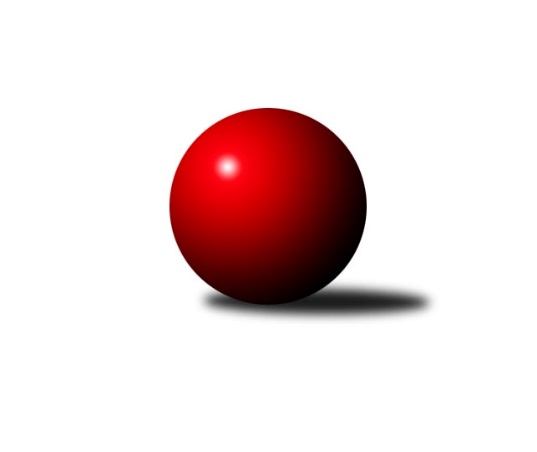 Č.9Ročník 2012/2013	29.11.2012Nejlepšího výkonu v tomto kole: 1632 dosáhlo družstvo: TJ Sokol Sedlnice˝C˝Okresní přebor Nový Jičín 2012/2013Výsledky 9. kolaSouhrnný přehled výsledků:TJ Frenštát p.R. ˝B˝	- TJ Odry ˝B˝	2:8	1465:1573		28.11.TJ Spartak Bílovec˝B˝	- TJ Sokol Sedlnice ˝B˝	2:8	1540:1559		29.11.TJ Sokol Sedlnice˝C˝	- KK Lipník nad Bečvou ˝B˝	8:2	1632:1560		29.11.Tabulka družstev:	1.	TJ Sokol Sedlnice˝C˝	9	7	0	2	62 : 28 	 	 1588	14	2.	TJ Sokol Sedlnice ˝B˝	9	6	0	3	55 : 35 	 	 1582	12	3.	KK Lipník nad Bečvou ˝B˝	9	6	0	3	54 : 36 	 	 1567	12	4.	TJ Odry ˝B˝	9	6	0	3	51 : 39 	 	 1585	12	5.	TJ Spartak Bílovec˝B˝	9	1	0	8	28 : 62 	 	 1538	2	6.	TJ Frenštát p.R. ˝B˝	9	1	0	8	20 : 70 	 	 1411	2Podrobné výsledky kola:	 TJ Frenštát p.R. ˝B˝	1465	2:8	1573	TJ Odry ˝B˝	Jiří Petr	 	 194 	 171 		365 	 0:2 	 420 	 	209 	 211		Jiří Brož	Zdeněk Zouna	 	 178 	 211 		389 	 0:2 	 396 	 	208 	 188		Daniel Ševčík st.	Pavel Hedvíček	 	 145 	 180 		325 	 0:2 	 393 	 	193 	 200		Daniel Malina	Pavel Tobiáš	 	 201 	 185 		386 	 2:0 	 364 	 	188 	 176		Daniel Donéérozhodčí: Nejlepší výkon utkání: 420 - Jiří Brož	 TJ Spartak Bílovec˝B˝	1540	2:8	1559	TJ Sokol Sedlnice ˝B˝	Emil Rubač	 	 253 	 120 		373 	 0:2 	 382 	 	191 	 191		Michaela Tobolová	Tomáš Binar	 	 254 	 123 		377 	 0:2 	 389 	 	187 	 202		Jan Schwarzer	Filip Sýkora	 	 224 	 196 		420 	 2:0 	 375 	 	177 	 198		Renáta Janyšková	David Binar	 	 196 	 174 		370 	 0:2 	 413 	 	222 	 191		Rostislav Kletenskýrozhodčí: Nejlepší výkon utkání: 420 - Filip Sýkora	 TJ Sokol Sedlnice˝C˝	1632	8:2	1560	KK Lipník nad Bečvou ˝B˝	David Juřica	 	 189 	 216 		405 	 0:2 	 429 	 	222 	 207		Jan Špalek	Stanislav Brejcha	 	 208 	 210 		418 	 2:0 	 376 	 	194 	 182		Martin Sekanina	Veronika Poláčková	 	 243 	 191 		434 	 2:0 	 388 	 	184 	 204		Vlastimila Kolářová	David Mrkvica	 	 201 	 174 		375 	 2:0 	 367 	 	182 	 185		Jaroslav Kopparozhodčí: Nejlepší výkon utkání: 434 - Veronika PoláčkováPořadí jednotlivců:	jméno hráče	družstvo	celkem	plné	dorážka	chyby	poměr kuž.	Maximum	1.	Stanislav Brejcha 	TJ Sokol Sedlnice˝C˝	409.80	286.1	123.7	6.8	5/5	(441)	2.	Jiří Brož 	TJ Odry ˝B˝	408.40	284.3	124.1	5.1	5/5	(440)	3.	Daniel Malina 	TJ Odry ˝B˝	407.05	285.5	121.6	7.1	5/5	(460)	4.	Jaroslav Koppa 	KK Lipník nad Bečvou ˝B˝	405.38	283.1	122.3	9.1	4/4	(430)	5.	Vlastimila Kolářová 	KK Lipník nad Bečvou ˝B˝	404.44	280.9	123.6	6.3	4/4	(442)	6.	Tomáš Binar 	TJ Spartak Bílovec˝B˝	404.03	270.6	133.5	6.2	5/5	(435)	7.	Rostislav Kletenský 	TJ Sokol Sedlnice ˝B˝	402.92	276.2	126.7	7.0	5/5	(461)	8.	Renáta Janyšková 	TJ Sokol Sedlnice ˝B˝	400.80	284.0	116.8	5.9	4/5	(448)	9.	David Binar 	TJ Spartak Bílovec˝B˝	400.25	283.6	116.7	9.2	5/5	(429)	10.	Jan Špalek 	KK Lipník nad Bečvou ˝B˝	397.06	277.7	119.4	7.4	4/4	(429)	11.	David Juřica 	TJ Sokol Sedlnice˝C˝	396.28	273.8	122.5	8.1	5/5	(422)	12.	David Mrkvica 	TJ Sokol Sedlnice˝C˝	395.88	274.6	121.2	8.4	5/5	(450)	13.	Michaela Tobolová 	TJ Sokol Sedlnice ˝B˝	392.56	273.4	119.2	6.6	5/5	(403)	14.	Daniel Ševčík  st.	TJ Odry ˝B˝	386.30	278.9	107.4	9.9	5/5	(431)	15.	Jan Schwarzer 	TJ Sokol Sedlnice ˝B˝	384.90	272.1	112.8	11.3	5/5	(409)	16.	Veronika Poláčková 	TJ Sokol Sedlnice˝C˝	384.60	277.3	107.3	8.5	5/5	(454)	17.	Pavel Tobiáš 	TJ Frenštát p.R. ˝B˝	377.63	260.3	117.4	11.1	4/4	(391)	18.	Daniel Donéé 	TJ Odry ˝B˝	375.35	269.4	106.0	9.3	5/5	(399)	19.	Martin Sekanina 	KK Lipník nad Bečvou ˝B˝	364.25	264.9	99.4	9.8	4/4	(378)	20.	Jiří Ambrož 	TJ Frenštát p.R. ˝B˝	361.67	261.7	100.0	13.3	3/4	(372)	21.	Miloš Šrot 	TJ Spartak Bílovec˝B˝	361.47	256.0	105.5	10.5	5/5	(406)	22.	Tomáš Hromada 	TJ Frenštát p.R. ˝B˝	353.89	252.0	101.9	13.2	3/4	(364)	23.	Jiří Petr 	TJ Frenštát p.R. ˝B˝	353.17	257.4	95.8	10.0	4/4	(382)	24.	Zdeněk Zouna 	TJ Frenštát p.R. ˝B˝	320.28	225.8	94.5	17.5	3/4	(389)		Nikola Tobolová 	TJ Sokol Sedlnice˝C˝	427.50	288.5	139.0	5.0	1/5	(448)		Jaroslav Míka 	TJ Odry ˝B˝	413.00	283.0	130.0	6.0	1/5	(413)		Jaromír Matějek 	TJ Frenštát p.R. ˝B˝	403.00	280.0	123.0	6.0	1/4	(403)		Jan Šebek 	TJ Odry ˝B˝	401.00	275.0	126.0	6.0	1/5	(419)		Miroslav Makový 	TJ Frenštát p.R. ˝B˝	399.00	278.2	120.8	8.3	2/4	(434)		Radek Mikulský 	TJ Sokol Sedlnice ˝B˝	398.25	273.8	124.5	8.8	2/5	(406)		Jana Kulhánková 	KK Lipník nad Bečvou ˝B˝	393.00	280.8	112.2	6.4	1/4	(418)		Filip Sýkora 	TJ Spartak Bílovec˝B˝	380.88	281.0	99.9	11.0	2/5	(420)		Emil Rubač 	TJ Spartak Bílovec˝B˝	372.17	254.0	118.2	10.8	3/5	(392)		Ladislav Mandák 	KK Lipník nad Bečvou ˝B˝	344.00	275.0	69.0	18.0	1/4	(344)		Mikuláš Karnovský 	TJ Spartak Bílovec˝B˝	330.00	242.0	88.0	15.0	1/5	(330)		Pavel Hedvíček 	TJ Frenštát p.R. ˝B˝	325.00	248.0	77.0	21.0	1/4	(325)Sportovně technické informace:Starty náhradníků:registrační číslo	jméno a příjmení 	datum startu 	družstvo	číslo startu
Hráči dopsaní na soupisku:registrační číslo	jméno a příjmení 	datum startu 	družstvo	Program dalšího kola:10. kolo6.12.2012	čt	17:00	TJ Spartak Bílovec˝B˝ - TJ Frenštát p.R. ˝B˝	6.12.2012	čt	17:00	TJ Sokol Sedlnice˝C˝ - TJ Sokol Sedlnice ˝B˝	6.12.2012	čt	17:00	TJ Odry ˝B˝ - KK Lipník nad Bečvou ˝B˝	Nejlepší šestka kola - absolutněNejlepší šestka kola - absolutněNejlepší šestka kola - absolutněNejlepší šestka kola - absolutněNejlepší šestka kola - dle průměru kuželenNejlepší šestka kola - dle průměru kuželenNejlepší šestka kola - dle průměru kuželenNejlepší šestka kola - dle průměru kuželenNejlepší šestka kola - dle průměru kuželenPočetJménoNázev týmuVýkonPočetJménoNázev týmuPrůměr (%)Výkon3xVeronika PoláčkováSedlnice C4344xJiří BrožTJ Odry B110.534202xJan ŠpalekLipník B4293xVeronika PoláčkováSedlnice C109.014344xJiří BrožTJ Odry B4201xFilip SýkoraBílovec B108.494201xFilip SýkoraBílovec B4202xJan ŠpalekLipník B107.764295xStanislav BrejchaSedlnice C4187xRostislav KletenskýSedlnice B106.684137xRostislav KletenskýSedlnice B4134xStanislav BrejchaSedlnice C104.99418